Publicado en Barcelona el 05/05/2017 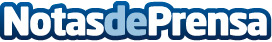 'El cielo sin pájaros', el poemario trinlingüe de Slavi Avik, un grito a la guerra y la destrucción de valores impregnado de luzEl polifacético poeta armenio, que ha vivido la guerra en primera persona, habla de la crudeza de la misma, pero también de las escenas de amor que surgen en el enemigoDatos de contacto:Mar BorqueDirectora932411819Nota de prensa publicada en: https://www.notasdeprensa.es/el-cielo-sin-pajaros-el-poemario-trinlingue-de Categorias: Internacional Literatura Sociedad Entretenimiento http://www.notasdeprensa.es